Музыкальная деятельность:Слушание музыки является методическим приемом работы по обучению всем видам музыкально-эстетической деятельностиРекомендации разработаны при участии:Михайловой А.А., музыкального руководителя МБДОУ д/с №26;Бородиной О.И., музыкального руководителя МБДОУ д/с №1;Суродиной Е.Е., музыкального руководителя МБДОУ д/с №1;Устюговой О.А., музыкального руководителя МБДОУ д/с №26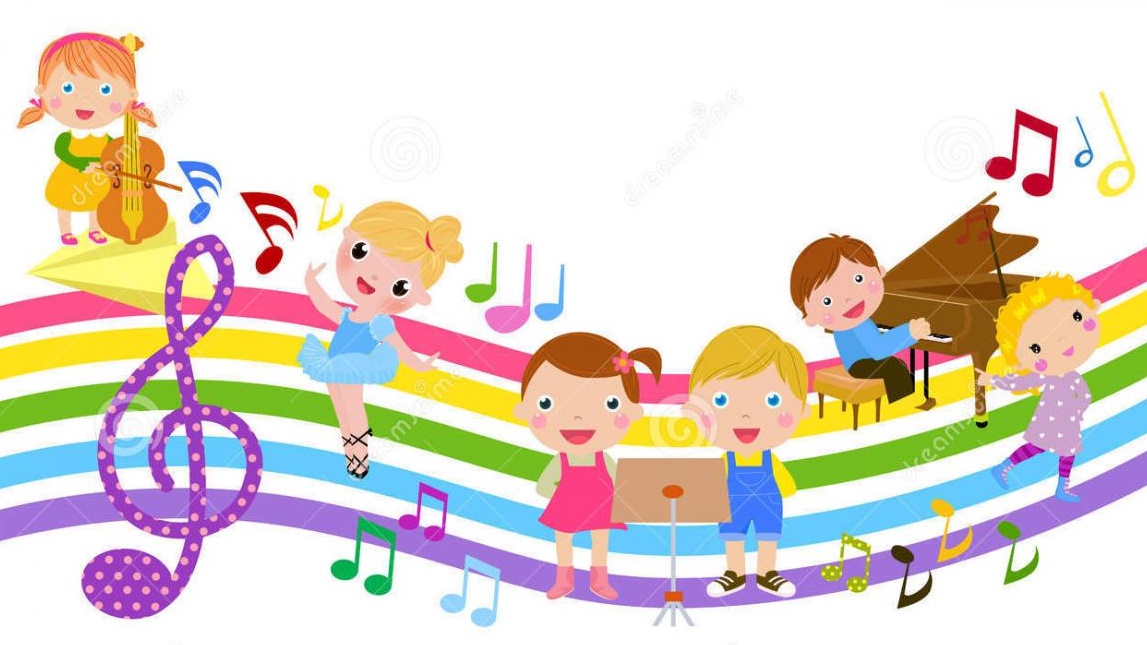 ГОРНОУРАЛЬСКИЙ ГОРОДСКОЙ ОКРУГМУНИЦИПАЛЬНОЕ БЮДЖЕТНОЕ ДОШКОЛЬНОЕ ОБРАЗОВАТЕЛЬНОЕ УЧРЕЖДЕНИЕ ДЕТСКИЙ САД № 26п.Горноуральский 26а, Пригородный район, Свердловская область, 622904тел./факс (3435) 91-22-14, E-mail: alenaelinina@mail.ru______________________________________МРЦ: Художественно – эстетическое развитие дошкольниковМетодическое объединениеМузыкальных руководителейДОО ГГОТема:Организация слушания музыки в ДОО2019 гП. ГорноуральскийРекомендации по организации слушания музыки в ДОО: От простого к сложному. Музыка должна быть доступна для понимания детей и соответствовать возрасту. В младенческом возрасте это могут быть песенки – потешки, короткая жанровая музыка (песня, танец, марш), харАктерная музыка (мишка, птичка, зайчик и т.п.). В старшем возрасте может быть более сложная инструментальная музыка.Нельзя быть предсказуемыми. Надо все время удивлять. Подача материала должна быть разнообразной. Не смотря на то, что в организации музыкальной деятельности есть определенный порядок, необходимо часто менять его. Музыка для слушания должная быть понятной, яркой – образцом классической, народной или современной музыки.После каждого прослушивания обязательно должно быть обсуждение прозвучавшей музыки.Повторение пройденного материала. Детская память отличается своей кратковременностью. Поэтому необходимо периодически вспоминать пройденный материал, меняя форму подачи.Важно организовывать слушание музыки в процессе свободной детской деятельности, в режимных моментах, а не только во время непосредственно образовательной деятельности.Необходимо активно привлекать родителей и других членов семей воспитанников к слушанию музыки. Проводить с ними консультации, для ознакомления с принципами подбора музыкальных произведений.Эффективно интегрировать слушание музыки с такими видами детской деятельности, как чтение детской художественной литературы и продуктивные виды деятельности.С детьми раннего возраста важно сопоставлять прослушивание музыки с характерными движениями, побуждать детей к активности. Рекомендуемые произведенияДля слушания в группе Раннего возрастаАх вы сени - Рус нар 
Баю-баю - М Красев
Вальс - А Гречанинов
Вальс собачек - А Артоболевской
Вальс цирковых собачек (гитара)
Верхом на лошадке - А.Гречанинов
Весело-грустно - Л Бетховен
Во поле берёза стояла - Рус нар
Вторая венгерская рапсодия - Ф Лист
Грустная песенка - А Гречанинов
Два веселых гуся - Рус нар
Жалоба - А Гречанинов
Как у наших у ворот - Рус нар
Колыбельная - А Гречанинов
Колыбельная - Е Светловой
Колыбельная песня - Г Форе
Курочки и цыплята - Е Тиличеевой
Мазурка - А Гречанинов
Марш - С Прокофьев
Материнские ласки - А Гречанинов
Мотылёк - С Майкапар
Плакса Резвушка Злюка - Д Кобалевский
Полянка - Рус нар Орк Федосеева
Русская мелодия - Рожки
Сказочка - С Майкопар
Собачка К нам пришла (-)
Собачка К нам пришла (+) 
Спортивный марш - И Дунаевского
Стихи А Барто (фонограмма) 
Танец - А Гречанинов
Шутка - Д Кабалевский
Я люблю свою лошадку - Е Тиличеевой
Я на лошади скачу
Я на печке молотила - Рус нарДля слушания в 1 Младшей группеАй-да - В Верховинц
Весною - С Майкапар
Вот как мы умеем - Е Тиличеевой
Где ты зайка (Заинька зайка) - Нар
Гопачок - Укр нар
Догонялки - И Шрейбер
Догонялки - Л Очиров
Дождик - Рус нар
Дождик - Рус нар (слова) 
Заинька - М Красев
Зима 2ч Времена года - В Вивальди
Зима Январь Времена года - П Чайковский
Зимнее утро - П Чайковский
Играем с лошадкой
Играем с лошадкой (слова) 
Из-под дуба - Рус нар
Корова - М Раухвергер
Кошка и Котята - В Витлин
Кошка и мыши
Куры и петухи Карнавал животных - К Сен-Санс
Лошадка - Е Тиличеевой
Марш и Бег - Е Тиличеевой
Микита - Бел нар
Наша погремушка Игра с погр - А Лазаренко
Осенняя песенка - Ан Александров
Осенью - С Майкапар
Пляска с куклами - Нем нар
Пляска с платочком - Е Тиличеевой
Пляска Танец с куклами
Полянка - Рус нар Орк Федосеева
Птички - Г Фрид
Птички Скворушки - А Филиппенко
Слон Карнавал животных - К Сен-Санс
Стукалка - Укр нар
Утро - Э Григ
Цветики - В Карасевой
Цветики-цветочки - Ярмарка
Цветики Встречаем весну
Цветики цвели - Рус нар В Щежин
Юрочка - Бел нарДля слушания во 2 Младшей группеВальс - Кабалевский Д
Весною - С Майкапар
Воробей - А Руббах
Во саду ли в огороде Баян - Рус нар
Грустный Дождик - Кабалевский Д
Дождик - Н Любарский
Дождик и радуга - С Прокофьев
Есть у солнышка друзья - Е Тиличеевой
Зайчик - Людм Лядовой
Игра в лошадки - П Чайковский
Колыбельная - С Разоренов
Ласковая песенка - Л Некрасовой
Лесные картинки Утро в лесу - А Караманов
Листопад - Т Попатенко
Марш (Лесной марш) - Ю Чичков
Марш - Д Шостакович 1
Марш - Д Шостакович 2
Марш - Журбин М (Майкапар С)
Медведь - В Ребиков (Е Тиличеевой)
Мишка с куклой пляшут полечку - М Качубриной
Осенью - С Майкапар
Плакса Резвушка Злюка - Д Кобалевский
Плясовая - Рус нар
Подснежник Апрель - П Чайковский (В Калинников)
Резвушка и Капризуля - В Волков
Со вьюном я хожу - Рус нар
Солдатский марш - Р Шуман
Ёлочка - М КрасевДля слушания в Средней группеАх ты береза - Рус нар
Бабочка - Э Григ
Болезнь куклы - П Чайковский
Вальс снежных хлопьев - П Чайковский
Веснянка - Укр нар обр Г Лобачева
Веснянка - Укр нар обр Г Лобачева-
Жаворонок - М Глинка
Зайчик - Ю Матвеев
Зайчик - Ю Матвеев (мульт)
Итальянская полька - С Рахманинов
Как у наших у ворот - Рус нар
Как у наших у ворот - Рус нар-
Колыбельная - А Гречанинов
Котик выздоровел - А Гречанинов
Котик заболел - А Гречанинов
Мама - П Чайковский
Марш - Л Шульгин
Марш - С Прокофьев
Материнские ласки - А Гречанинов
Музыкальный ящик - Г Свиридов
Новая кукла - П Чайковский
Осенняя песенка - Д Васильев-Буглай
Пьеска - Р Шуман
Смелый наездник - Р ШуманДля слушания в Старшей группеВесёлый марш - Д Шостакович
Вечер - С Прокофьев
В церкви - П Чайковский
Дед Мороз - Детские
Детская полька - М Глинка
Жаворонок - М Глинка Орк
Зима Февраль Карнавал - П Чайковский
Зимнее утро - П Чайковский
Колыбельная - А Лядов
Колыбельная - Г Свиридов
Концерт Ф-но с Орк №5 - Л Бетховен
Кто придумал песенку - В Кожухин
Листопад - Т Попатенко
Мама - Ю. Чичков
Мамин праздник Праздник мам - Неизв
Марш - Д Шостакович
Марш - С Прокофьев и-о Лыбовь к трем апельсинам
Мотылёк - С Майкапар
Моя Россия - Г Струве
Музыка - Г Струве
Осенняя песня Октябрь - П Чайковский
Парень с гармошкой - Г Свиридов
Первая потеря - Р Шуман
Первоначальная полька - М Глинка
Пляска птиц - Н Римский-Корсаков
Полька - Д Львов-Компанеец
Полька Деревенская кадриль - Д Львов-Компанеец
Прелюдия Ля-мажор 28-7 - Ф Шопен
Раскаяние - С Прокофьев
Тревожная минута - С Майкапар
Утренняя молитва - П Чайковский
Утро - С ПрокофьевДля слушания в Подготовительной группеБах - Токката и фуга ре-минор Орган
Вивальди - Весна
Вивальди - Зима
Вивальди - Лето Времена года
Вивальди - Осень
Глинка - Детская полька
Гречанинов - На гармонике
Григ - В пещере горного короля
Григ - Шествие гномов
Даргомыжский - Табакерочный вальс
Кабалевский - Кавалерийская
Лист Ф - Кампанелла Этюд N3
Майкапар - Менуэт
Моцарт - Колыбельная
Мусоргский - Рассвет на Москва реке
Прокофьев - Марш и-о Любовь к 3 апельс
Р-Корсаков - Белка
Р-Корсаков - Океан море синее
Р-Корсаков - Снегурочка - Пляска птиц
Рахманинов - Итальянская полька
Свиридов - Весна и Осень
Свиридов - Грустная песня
Свиридов - Старинный танец
Свиридов - Тройка
Филатова Н - Незабудковая Гжель
Хачатурян А - Танец с саблями
Чайковский - Болезнь куклы
Чайковский - Зимнее утро
Чайковский - Камаринская
Чайковский - Новая кукла
Чайковский - Песня жаворонка
Чичков - Ромашковая Русь
Чичков Ю - Свирель да рожок
Шостакович - Вальс шутка
Шостакович - Танец кукол
Шостакович - Шарманка
Шуман - Веселый крестьянин